㈜한국고용정보 기숙사 소개 자료1. 기숙사 정보- 위치 : 강원도 춘천시 영서로 2491 한국고용정보內 본관 뒷편 위치- 기숙사 객실수  : 3객실- 수용 가능 인원  : 총 12명 (1개 객실, 2개 방, 총 4명 거주)- 주차 : 게스트하우스 전용 주차장 20대 이상 수용 가능<25평형 기숙사 : 방2, 주방, 거실, 화장실, 샤워실,>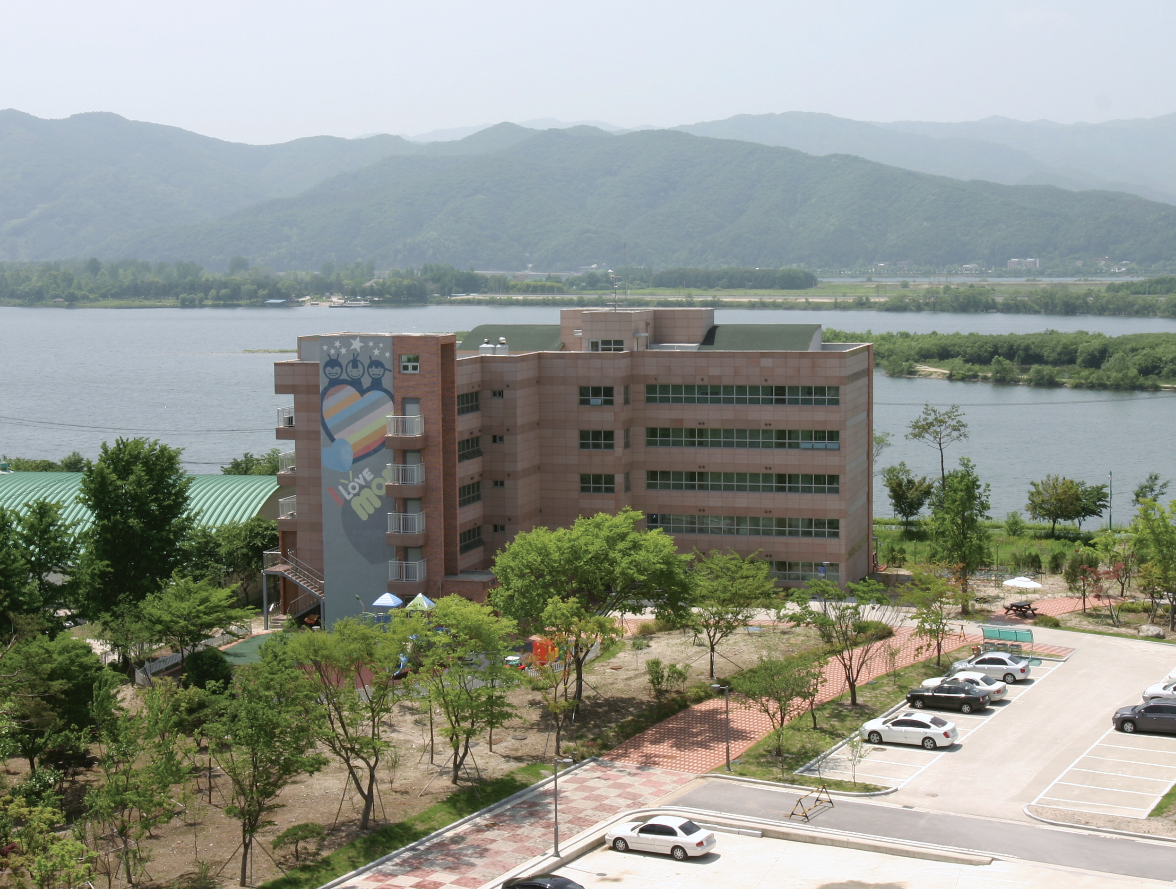 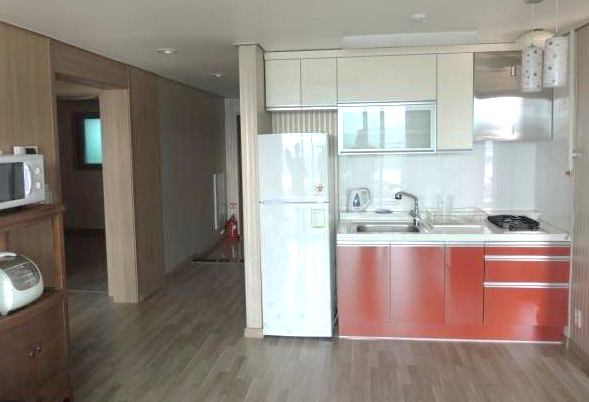 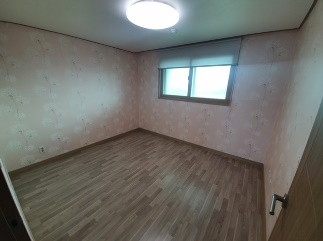 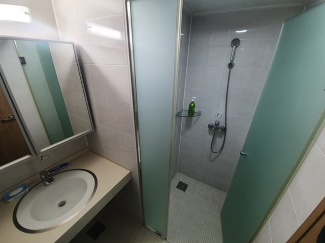 2. 기숙사 이용 기준3. 기숙사 이용 비용(단위 : 원)※ 이용 인원이 4인 미만일 경우 이용료 1/N 청구※ 공과금의 경우 각 실별 이용량에 따라 청구됨4. 기숙사 이용 수칙 - 외출 / 취침시 출입문 확인 - 쓰레기 처리   : 재활용 쓰레기 분리수거 및 일반쓰레기 종량제 봉투 사용 배출 - 금연 및 인화성 물질 사용 금지   : 기숙사 내부 금연   : 휴대용 버너, 인화성 물질을 이용한 어떠한 행위도 금지 - 객실 비품 훼손 및 반출 금지   : 파손 또는 망실시 이용자 변상 - 고성방가 금지 - 반려동물 동반 금지 ※ 이용수칙 미 준수 시 즉각 퇴실 조치구  분내  용비  고정 원4인 1실동성 이용자 실 배정침구류 및 세면류개인 물품 사용식 기 류개인 물품 사용가 전 류TV, 냉장고, 전기밥솥, 커피포트전자레인지, 에어컨물품 파손시 개인배상구  분이용료공과금(가스이용료, 전기료)비  고1객실480,000발생 비용 실비 청구1인당 약 4~5만원1인당 120,000원